LIKOVNA UMETNOSTLIKOVNA NALOGA: RISANJE S SENCAMIPozdravljeni, učenci!Prejel sem že veliko vaših kreacij na vpogled. Nekatere so res domiselne in kreativne.V tem tednu še naprej izvajate zgoraj navedeno nalogo. Za risanje s sencami potrebujete list papirja, pisalo, predmet, ki meče zanimivo senco in svetilko.Postavite poljuben predmet na podlago, ga osvetlite s svetilko in opazujte vrženo senco, ki jo meče predmet. Pri tem seveda potrebujete obilo domišljije in jasno vizualno predstavo. Iz sence ki nastane, do rišite s svinčnikom podobo, ki se vam porodi v mislih, kot kažejo primeri spodaj. Tam, kjer senca riše svojo obliko ni potrebno dodatno zamejevati sence s črto. Risba, ki jo do rišete senci, naj bo likovno dovršena (podrobnosti..). Senca naj bo izrazita in jasno vidna (uporaba svetilke). Svojo mojstrovino fotografirajte in mi jo pošljite na vpogled 18. 5. 2020 na služben naslov, kdor še ni. Fotografije naj bodo ostre in kvalitetne. Obvezno pripišite ime, priimek in razred.Želim vam veliko ustvarjalne energije in veselja ob likovnem eksperimentiranju, učitelj Milan Kastelic.https://www.youtube.com/watch?v=NInkH0ukCOI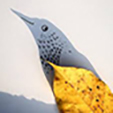 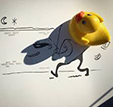 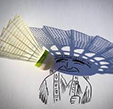 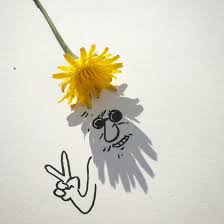 